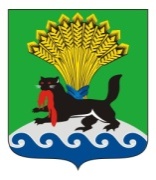 РОССИЙСКАЯ ФЕДЕРАЦИЯИРКУТСКАЯ ОБЛАСТЬИРКУТСКОЕ РАЙОННОЕ МУНИЦИПАЛЬНОЕ ОБРАЗОВАНИЕАДМИНИСТРАЦИЯУПРАВЛЕНИЕ ОБРАЗОВАНИЯНАЧАЛЬНИКПРИКАЗот «27» _августа__ 2020_г.					                                     №_257_О проведении ВПР в сентябре 2020 г.С целью обеспечения организации проведения Всероссийских и региональных мониторинговых и диагностических исследований (далее- ВПР), направленных на оценку качества подготовки обучающихся – будущих учеников 5-9 классов, на основании Приказа Федеральной службы по надзору в сфере образования и науки от 06.05.2020 года № 567 «О внесении изменений в приказ Федеральной службы по надзору в сфере образования и науки от 27.12.2019 г. №1746 «О проведении Федеральной службой по надзору в сфере образования и науки мониторинга качества подготовки обучающихся общеобразовательных организаций в форме всероссийских проверочных работ в 2020 году»,  письму Федеральной службы по надзору в сфере образования и науки от 05.08.2020 г. №13-404 «О проведении всероссийских проверочных работ в 5-9 классах осенью 2020 года», распоряжения Министерства образования Иркутской области от 13 августа 2020 г. № 626 –мр «О проведении регионального мониторинга обеспечения объективности проведения ВПР», руководствуясь подпунктом 15.10 пункта 15 раздела 5 Положения «Об Управлении образования администрации Иркутского районного  муниципального образования», утвержденного Решением Думы Иркутского районного муниципального образования от 28.12.2016 №31-275/рдПРИКАЗЫВАЮ: Руководителям общеобразовательных организаций актуализировать локальные документы по организации ВПР к 05 сентябрю 2020 года (приказ о назначении школьного куратора, график проведения ВПР, список общественных наблюдателей и другое).Руководителям общеобразовательных организаций провести ВПР в 5, 6, 7, 8 классах как входной контроль знаний, полученных в 4-7 классах предыдущего учебного года согласно графику проведения (приложение 1) на 2-4-х уроках.Руководителям общеобразовательных организаций (кроме руководителей МОУ ИРМО «Карлукская СОШ», «СОШ поселка Молодежный», «Уриковская СОШ», «Смоленская СОШ») провести ВПР в 9-х классах в рамках апробации согласно выбранным в 2019-2020 учебном году предметам согласно графику (приложение 1, 2) на 2-4-х уроках.Руководителям общеобразовательных организаций в срок до 10 сентября 2020 года предоставить в отдел общего образования главному специалисту Минеевой И.В. список общественных наблюдателей для обеспечения независимой оценки при проведении ВПР (приложение 3) по электронной почте uoir-miv@mail.ru .  Руководителям общеобразовательных организаций обеспечить при проведении ВПР присутствие независимых наблюдателей.Руководителям общеобразовательных организаций обеспечить объективность проведения ВПР согласно требованиям показателей регионального мониторинга обеспечения объективности процедуры проведения ВПР в рамках компетенций общеобразовательных организаций (согласно распоряжения Министерства образования Иркутской области от 13 августа 2020 г. № 626 –мр «О проведении регионального мониторинга обеспечения объективности проведения ВПР»).Руководителям общеобразовательных организаций организовать  своевременную выгрузку контрольных материалов с сайта ФИС ОКО с 07.09.2020 г., объективную проверку работ ВПР, качественное заполнение протоколов и своевременную загрузку протоколов проверок работ на сайте ФИС ОКО согласно графику (приложение 1). Контроль исполнения приказа возложить на Ткачеву И.В., заместителя   начальника Управления образования администрации ИРМО.Начальник Управления образования                                                         Р.Р. Зарипов Приложение 1.План-график проведения ВПР сентябрь 2020Приложение 2.Выбор предметов, изучающихся в 8 классе в 2019-20 учебном году в режиме апробации в школах ИРМОдля проведения ВПР в 9-х классахПриложение 3.Список общественных наблюдателей, прикрепленных к общеобразовательным организациям на время проведения ВПР*Общественный наблюдатель не должен быть из числа работников ОО, из числа родителей (законных представителей) того класса, в который будет направлен наблюдатель.  5 классРусский язык(часть 1 и 2)6 классМатематика7 классМатематика  История  8 классФизика Русский язык9 классОбщ-знаниеБиологияПроведение ВПРс 14.09.2020 по 18.09.2020с 14.09.2020 по 18.09.2020с 14.09.2020 по 18.09.2020с 14.09.2020 по 18.09.2020с 14.09.2020 по 18.09.2020Проверка работ и заполнение протоколовдо 22.09.2020до 22.09.2020до 22.09.2020до 22.09.2020до 22.09.2020Загрузка  форм сбора результатовдо 23.09.2020 до 17.00 местного временидо 23.09.2020 до 17.00 местного временидо 23.09.2020 до 17.00 местного временидо 23.09.2020 до 17.00 местного временидо 23.09.2020 до 17.00 местного времени5 классМатематика6 классРусский язык Биология7 классБиология География 8 классМатематика Иностр.язык9 классИстория Русский язык  География Проведение ВПРс 21.09.2020 по 25.09.2020с 21.09.2020 по 25.09.2020с 21.09.2020 по 25.09.2020с 21.09.2020 по 25.09.2020с 21.09.2020 по 25.09.2020Проверка работ и заполнение протоколовдо 29.09.2020до 29.09.2020до 29.09.2020до 29.09.2020до 29.09.2020Загрузка  форм сбора результатовдо 30.09.2020 до 17.00 местного временидо 30.09.2020 до 17.00 местного временидо 30.09.2020 до 17.00 местного временидо 30.09.2020 до 17.00 местного временидо 30.09.2020 до 17.00 местного времени5 классОкружающий мир6 классИстория7 классРусский язык Общ-знание  8 классОбщ-знание  География  9 классМатематика Физика Химия Проведение ВПРс 28.09.2020 по 02.10.2020с 28.09.2020 по 02.10.2020с 28.09.2020 по 02.10.2020с 28.09.2020 по 02.10.2020с 28.09.2020 по 02.10.2020Проверка работ и заполнение протоколовдо 06.10.2020до 06.10.2020до 06.10.2020до 06.10.2020до 06.10.2020Загрузка  форм сбора результатовдо 07.10.2020 до 17.00 местного временидо 07.10.2020 до 17.00 местного временидо 07.10.2020 до 17.00 местного временидо 07.10.2020 до 17.00 местного временидо 07.10.2020 до 17.00 местного времени5 класс6 класс7 класс8 классБиология История 9 классПроведение ВПРс 05.10.2020 по 06.10.2020с 05.10.2020 по 06.10.2020с 05.10.2020 по 06.10.2020с 05.10.2020 по 06.10.2020с 05.10.2020 по 06.10.2020Проверка работ и заполнение протоколовдо 09.10.2020до 09.10.2020до 09.10.2020до 09.10.2020до 09.10.2020Загрузка  форм сбора результатовдо 10.10.2020 до 17.00 местного временидо 10.10.2020 до 17.00 местного временидо 10.10.2020 до 17.00 местного временидо 10.10.2020 до 17.00 местного временидо 10.10.2020 до 17.00 местного времениБольшеголоусненская ООШБольшереченская СОШБутырская СОШГороховская СОШГорячеключевская СОШКудинская СОШЛиствянская СОШМаксимовская СОШМалоголоустненская СОШМамоновская СОШМарковская СОШНикольская СОШ Оекская СОШПивоваровская СОШПлишкинская СОШРевякинская СОШУсть-Кудинская СОШХомутовская СОШ №1Хомутовская СОШ №2Ширяевская СОШ обществознание ++  ++  + + + + + + + + + + + +биология + + + +физика + + + +география + + + + +математика + + + + + + + + + + + +русский язык  + + + + + + + + + +история +химия  + + +Краткое название ООФИО общ.наблюдателяместо работы*должностьРУССКИЙ  ЯЗ - 5МАТЕМАТИКА - 5ОКР . МИР - 5ИСТОРИЯ - 6БИО ЛОГИЯ - 6МАТЕМАТ - 6РУССКИЙ ЯЗ -  6ГОЕГРАФ - 7ИСТОРИЯ -7БИОЛОГИЯ -7ОБЩ-НИЕ -7РУСС КИЙ  ЯЗ -7МАТЕМАТ -7ИНОСТР  ЯЗ -8ОБЩ-НИЕ - 8РУСС.ЯЗ- 8БИОЛОГИЯ - 8ГЕОГРАФИЯ - 8МАТЕМАТИКА - 8ФИЗИКА- 8ИСТОРИЯ  - 8ОБЩ-НИЕ - 9БИОЛОГИЯ - 9ФИЗИКА- 9ГЕОГРАФИЯ - 9МАТЕМАТИКА - 9РУССКИЙ ЯЗ.-  9ИСТОРИЯ - 9ХИМИЯ - 9